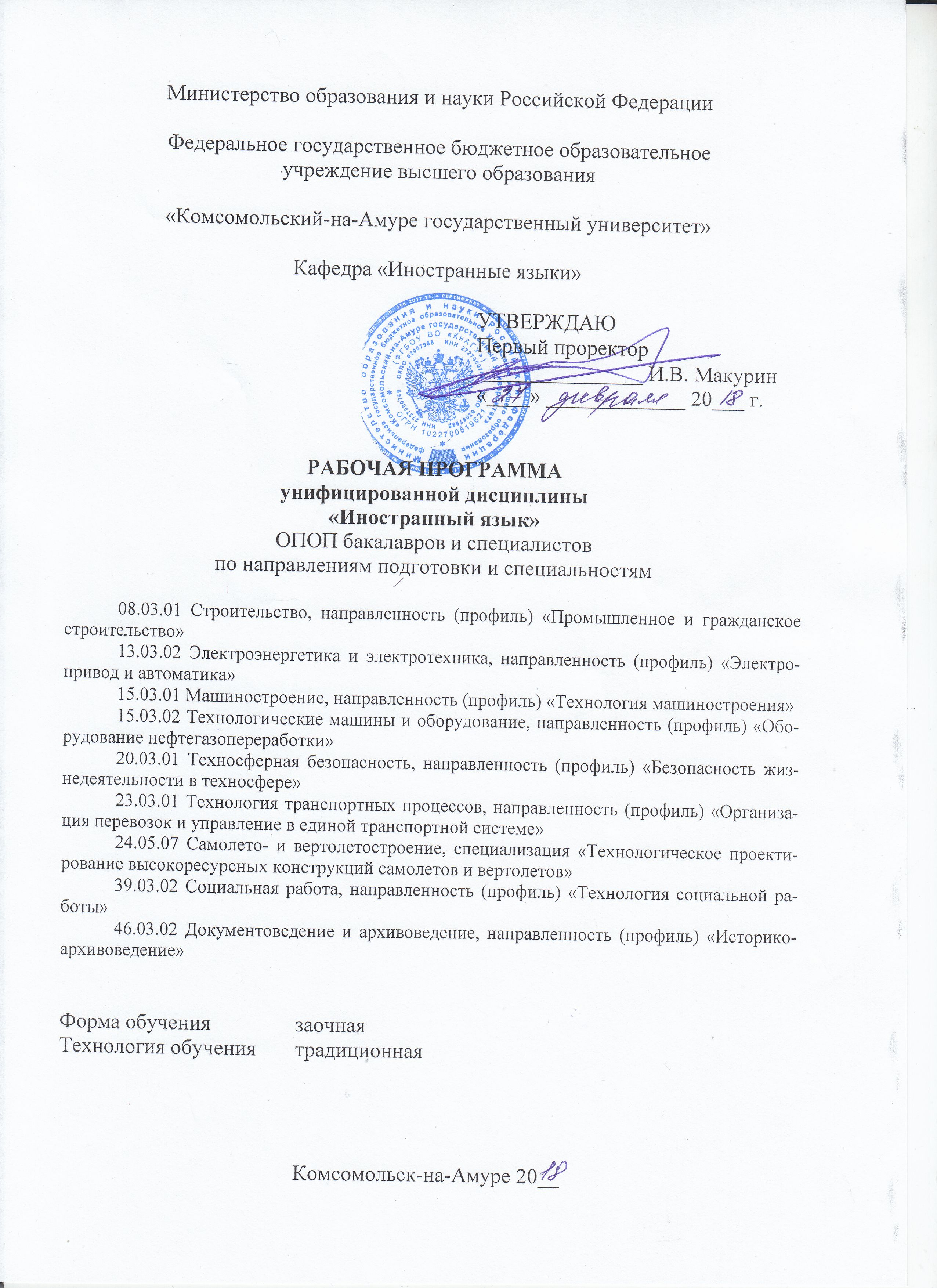 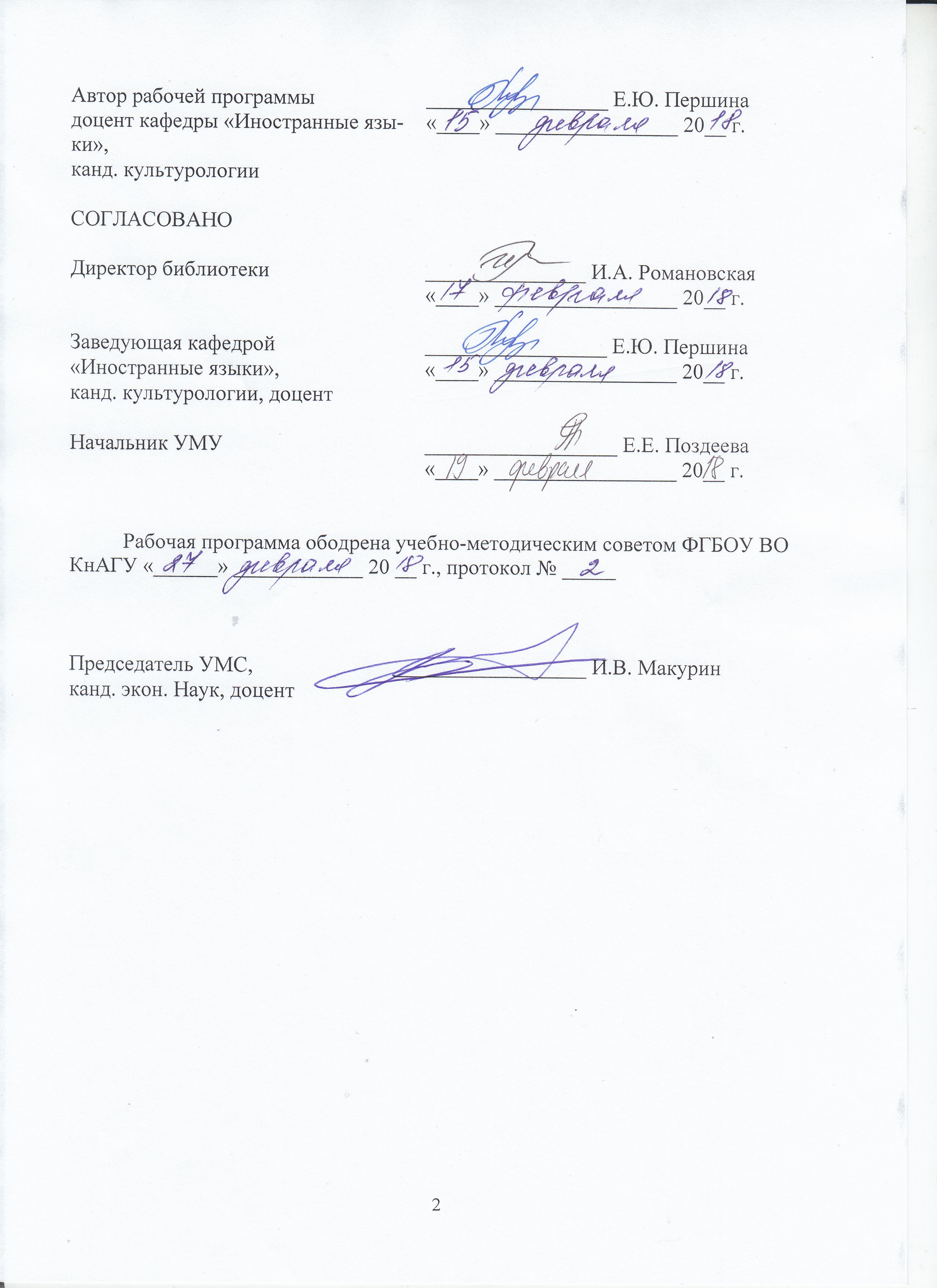 ВведениеРабочая программа дисциплины «Иностранный язык» составлена в соответствии с требованиями федеральных государственных образовательных стандартов высшего образования, утверждённых приказами Министерства образования и науки Российской Федерации по направлениям подготовки и специальностям: 08.03.01 Строительство (ПС), приказ Минобрнауки № 201 от 12 марта 2015 г.;13.03.02 Электроэнергетика и электротехника (ЭП), приказ Минобрнауки № 955 от 03 сентября 2015 г.;	15.03.01 Машиностроение (МН), приказ Минобрнауки России № 957 от 03 сентября 2015 г.;	15.03.02 Технологические машины и оборудование (ОН), приказ Минобрнауки России № 1170 от 20 октября 2015 г.;20.03.01 Техносферная безопасность (БЖ), приказ Минобрнауки России № 246 от 21 марта 2016 г.;23.03.01 Технология транспортных процессов (ОП), приказ Минобрнауки России № 165 от 06 марта 2015 г.;24.05.07 Самолето- и вертолетостроение (ТС), приказ Минобрнауки № 1165 от 12 сентября 2016 г.39.03.02 Социальная работа (СР), приказ Минобрнауки России № 8 от 12 января 2016 г.;46.03.02 Документоведение и архивоведение (ДА), приказ Минобрнауки России № 176 от 06 марта 2015 г.1 Аннотация дисциплины2 Перечень планируемых результатов обучения по дисциплине, соотнесенных с планируемыми результатами образовательной программы Дисциплина «Иностранный язык» нацелена на формирование компе-тенций, знаний, умений и навыков, указанных в таблице 1. Таблица 1 – Общекультурные компетенции, заданные ФГОС ВО по направлениям подготовки / специальности	В целях унификации на основании компетенций выпускника, определенных ФГОС ВО по направлениям подготовки /специальностям, разработана унифицированная дисциплинарная компетенция (УДКия) по дисциплине «Иностранный язык»: УДКия ‒ способностью к коммуникации в устной и письменной формах на иностранном языке для решения задач межличностного и межкультурного взаимодействия. Дисциплина «Иностранный язык» нацелена на формирование знаний, умений и навыков формирования компетенции УДКия в процессе освоения образовательных программ, указанных в таблице 2. Формирование унифицированной дисциплинарной компетенции (УДКия) осуществляется в рамках 1 семестра.
Таблица 2 – Компетенции, знания, умения, навыки3 Место дисциплины в структуре образовательной программы Дисциплина «Иностранный язык» изучается на 1 курсе, в 1 семестре. Дисциплина является базовой дисциплиной, входит в состав блока 1 «Дисциплины (модули)» и относится к базовой части. Формирование компетенции УДКия основывается на компетенциях, полученных при изучении курса «Иностранный язык» по предыдущим программам СПО или ВО.	Дисциплина «Иностранный язык» совместно с дисциплиной «Русский язык и культура речи» является основой для дальнейшего формирования общекультурных и профессиональных компетенций и применения их в профессиональной деятельности.При обучении по индивидуальному учебному плану (ускоренное обучение на базе СПО или ВО) в соответствии с СТО У.012-2018 «Порядок зачета результатов обучения при освоении среднего профессионального и высшего образования (бакалавриат, специалитет, магистратура)» проводится зачет результатов предыдущего обучения в форме перезачета или переаттестации. Оценочные средства для переаттестации приведены в разделе 7. Объем дисциплины (модуля) в зачетных единицах с указанием количества академических часов, выделенных на контактную работу обучающихся с преподавателем (по видам учебных занятий) и на самостоятельную работу обучающихсяОбщая трудоемкость дисциплины (модуля) составляет 8 зачетных единиц, 288 академических часов для направления подготовки 46.03.02; 9 зачетных единиц, 324 академических часа для направлений подготовки 08.03.01 и 23.03.01; для всех остальных направлений и специальности ‒ 11 зачетных единиц, 396 академических часов.Распределение объема дисциплины (модуля) по видам учебных занятий представлено в таблице 3.Таблица 3 – Объем дисциплины (модуля) по видам учебных занятий5 Содержание дисциплины, структурированное по темам (разделам) с указанием отведенного на них количества академических часов и видов учебных занятий Таблица 3 – Структура и содержание дисциплины Перечень учебно-методического обеспечения для самостоятельной работы обучающихся по дисциплине (модулю)Выполнение самостоятельной работы по дисциплине составляет 288 часа (46.03.02), 324 часа (08.03.01 и 23.03.01) и 396 часов (все остальные направления и специальность). Самостоятельная работа обучающихся включает в себя подготовку к тестированию.Для успешного выполнения самостоятельной работы обучающимся рекомендуется использовать следующее учебно-методическое обеспечение:1 Кохан, О.В, Першина, Е.Ю., Сюй, М.В. Английский язык. − Комсомольск-на-Амуре: ВГБОУ ВО «КнАГТУ», 2014. − 186 с.Рекомендуемый график выполнения студентами самостоятельной работы представлен в таблице 4.Таблица 4 – Рекомендуемый график выполнения студентами самостоятельной работыОбщие рекомендации по организации самостоятельной работы: обучающийся самостоятельно готовится к тестированию. При подготовке к тестированию обучающемуся необходимо пользоваться словарями и грамматическим комментарием, представленным в учебных пособиях для самостоятельной подготовки. Фонд оценочных средств для проведения текущего контроля и промежуточной аттестации обучающихся по дисциплине (модулю)Таблица 5 – Паспорт фонда оценочных средствПереаттестация проводится в форме тестирования (1 семестр). Методические материалы, определяющие процедуры оценивания знаний, умений, навыков и (или) опыта деятельности, характеризующих этапы формирования компетенций, представлены в виде технологической карты дисциплины (таблица 6).Таблица 6 – Технологическая картаФОНД ОЦЕНОЧНЫХ СРЕДСТВЗадания для переаттестацииЗадание 1: Бытовая сфера. Выберите реплику, наиболее соответствующую ситуации общения. 1.	Guest: “___________________”	Hostess: “Oh, I’m glad you enjoyed it.”1) Enjoy your meal.				2) The meal wasn’t as bad as I expected.3) The meal was rather good.			4) The meal was absolutely delicious.2.	Mother: “_______________”	Daughter: “Thank you!”1) Are you ready for your lessons?		2) Have you any chance to do it now?3) Have a nice weekend!			4) What a nice day we are having today!3.	Daughter: “_____________________”	Mother: “You’d better return home now.”1) I want to do the shopping just now.	2) I am going back home.3) It is great to be at home again.		4) It looks like raining. I don’t know what to do.Задание 2: Учебно-социальная сфера. Выберите реплику, наиболее соответствующую ситуации общения.1.	Teacher: “Let me help you with the translation.”	Student: “___________________”1) Here you are.				2) I’m afraid I won’t be able to help you.3) You are welcome. Don’t mention it.	4) It’s all right. I’ll manage, thank you.2.	Student: “________________________”	Teacher: “Not really. Why can’t you come?”1) I don’t want to attend the English lesson tomorrow.2) Is it OK if I miss the English lesson tomorrow?3) I won’t attend the English lesson tomorrow.4) I am going to miss the English lesson tomorrow.3.	Teacher: “There are some new words in the story.”	Student: “________________”1) When does this lesson finish?		2) Help!3) Could you explain what they mean?	4) What?Задание 3: Социально-деловая сфера. Выберите реплику, наиболее соответствующую ситуации общения. 1.	Visitor: “_________________”	Clerk: “Sure, we can change it for you here.”1) I want to change some money.2) Excuse me, is there somewhere around where I can change money?3) Change it into dollars.4) Where can I change money?2.	Employee: “As far as I understand, it’s almost impossible to operate the production line so quickly.”	Manager: “___________________________”1) I think you should give up this idea.	2) You have no right to get on with this job.3) Yes, I get the ideal decision.	4) Well, you are quite right, but we are to do our best.3.	Nurse: “Health Helpline, how can I help you?”	Patient: “__________________”1) Look here! I need some help.		2) I don’t know it for sure.3) Help!		4) I’m not feeling very well. I wonder if you might be able to help me.Задание 4: Деловая лексика. Выберите правильный ответ.1.	The _______ of work involve hours, rest periods, and vacations; regulation of the employment of young persons; and special provisions concerning the employment of women.1) salaries			2) wages		3) conditions		4) rules2.	_______ building in the workplace creates a sense of collective responsibility.1) Computer		2) Conflict		3) Power		4) Team3.	I would like to _______ for the position of IT assistant in your college.1) confirm		2) response		3) attend		4) applyЗадание 5: Выдающиеся личности англо-говорящих стран. Заполните пропуски.1.	Elisabeth II lives in ______.1) Buckingham Palace			2) The Tower of London3) №10, Downing Street			4) Westminster Palace2.	______ is the author of the Harry Potter books.1) Alfred			2) Rowling		3) Tolkien		4) Stevenson3.	_______ is regarded by many people as America’s greatest president as he freed the slaves and united the country.1) Richard Nixon	2) Ronald Reagan	3) Abraham Lincoln	4) John Kennedy	Задание 6: Соедините начало и конец предложений.	Задание 7. Вставьте пропущенный вспомогательный глагол.The preparations for the party … … just finished.        You … … sent a postcard next week.   			 What language … they speak in Holland?                   Right now he … speaking Dutch.         … he like winter?				… you see a rock concert yesterday? 	Задание 8. Выберите правильный вариант перевода.  1.  Ты будешь в городе в воскресенье?You will be in town on Sunday? Will you be in town on Sunday? Were you in town on Sunday? Shall you be in town on Sunday?2.  Послушай! Кто это играет на пианино в соседней комнате?Listen! Who is playing the piano in the next room?Listen! Who plays the piano in the next house?Listen! Who are playing the piano in the next house?Listen! Who play the piano in the next flat?3.  Недавно они установили в лаборатории новое оборудование.Lately they have installed new equipment in the laboratory.Recently they had installed new equipment in the lab. Lately they installed new equipment in the laboratory. They have not yet installed new equipment in the laboratory.Перечень основной и дополнительной учебной литературы, необходимой для освоения дисциплины (модуля)Основная литератураКохан, О.В. Английский язык для технических направлений: учеб. пособие / О. В. Кохан. – Комсомольск-на-Амуре : ФГБОУ ВПО «КнАГТУ», 2015. – 102 с.Сюй, М.В. Английский язык для направления «Социальная работа»: учеб. пособие / М.В. Сюй. – Комсомольск-на-Амуре: ФГБОУ ВПО «КнАГТУ», 2014. – 48 с.8.2. Дополнительная литератураМюллер, В. Большой англо-русский словарь. − М.: ЮРАЙТ, 2012. − 1002с.9. Перечень ресурсов информационно-телекоммуникационной сети «Интернет», необходимых для освоения дисциплины (модуля)1 	About.com [Электронный ресурс] / Режим доступа: http://www.about.com/#!editors-picks/10 Методические указания для обучающихся по освоению дисциплины (модуля)	Самостоятельная работа обучающихся осуществляется по индивидуальному учебному плану с использованием учебно-методического обеспечения заявленного в перечне учебно-методического обеспечения для самостоятельной работы обучающихся.Перечень информационных технологий, используемых при осуществлении образовательного процесса по дисциплине (модулю), включая перечень программного обеспечения и информационных справочных систем (при необходимости)Электронные словари  Multitran.ru ‒ https://www.multitran.ruСлужба электронных толковых словарей  http://glossary.ru/3	Электронная информационная образовательная среда КнАГУ ‒ https://prof.knastu.ru/eios12 Описание материально-технической базы, необходимой для осуществления образовательного процесса по дисциплине Для реализации программы дисциплины «Иностранный язык» материально-техническое обеспечение не используется. Лист регистрации изменений к РПДНаименование дисциплиныИностранный язык Иностранный язык Иностранный язык Иностранный язык Иностранный язык Иностранный язык Иностранный язык Цель дисциплины‒ формирование у обучающихся языковой, речевой и коммуникативной компетенций, необходимых для коммуникации в условиях русской речевой среды, а также в овладении языком специальности, необходимом для получения профессионального образования в вузе;‒ повышение исходного уровня владения иностранным языком, достигну-того на предыдущей ступени образования, и овладение обучающимися необходимым и достаточным уровнем иноязычной коммуникативной компетенции для решения социально-коммуникативных задач в различ-ных областях профессиональной, научной, культурной и бытовой сфер деятельности, при общении с зарубежными партнерами, а также для дальнейшего самообразования.‒ формирование у обучающихся языковой, речевой и коммуникативной компетенций, необходимых для коммуникации в условиях русской речевой среды, а также в овладении языком специальности, необходимом для получения профессионального образования в вузе;‒ повышение исходного уровня владения иностранным языком, достигну-того на предыдущей ступени образования, и овладение обучающимися необходимым и достаточным уровнем иноязычной коммуникативной компетенции для решения социально-коммуникативных задач в различ-ных областях профессиональной, научной, культурной и бытовой сфер деятельности, при общении с зарубежными партнерами, а также для дальнейшего самообразования.‒ формирование у обучающихся языковой, речевой и коммуникативной компетенций, необходимых для коммуникации в условиях русской речевой среды, а также в овладении языком специальности, необходимом для получения профессионального образования в вузе;‒ повышение исходного уровня владения иностранным языком, достигну-того на предыдущей ступени образования, и овладение обучающимися необходимым и достаточным уровнем иноязычной коммуникативной компетенции для решения социально-коммуникативных задач в различ-ных областях профессиональной, научной, культурной и бытовой сфер деятельности, при общении с зарубежными партнерами, а также для дальнейшего самообразования.‒ формирование у обучающихся языковой, речевой и коммуникативной компетенций, необходимых для коммуникации в условиях русской речевой среды, а также в овладении языком специальности, необходимом для получения профессионального образования в вузе;‒ повышение исходного уровня владения иностранным языком, достигну-того на предыдущей ступени образования, и овладение обучающимися необходимым и достаточным уровнем иноязычной коммуникативной компетенции для решения социально-коммуникативных задач в различ-ных областях профессиональной, научной, культурной и бытовой сфер деятельности, при общении с зарубежными партнерами, а также для дальнейшего самообразования.‒ формирование у обучающихся языковой, речевой и коммуникативной компетенций, необходимых для коммуникации в условиях русской речевой среды, а также в овладении языком специальности, необходимом для получения профессионального образования в вузе;‒ повышение исходного уровня владения иностранным языком, достигну-того на предыдущей ступени образования, и овладение обучающимися необходимым и достаточным уровнем иноязычной коммуникативной компетенции для решения социально-коммуникативных задач в различ-ных областях профессиональной, научной, культурной и бытовой сфер деятельности, при общении с зарубежными партнерами, а также для дальнейшего самообразования.‒ формирование у обучающихся языковой, речевой и коммуникативной компетенций, необходимых для коммуникации в условиях русской речевой среды, а также в овладении языком специальности, необходимом для получения профессионального образования в вузе;‒ повышение исходного уровня владения иностранным языком, достигну-того на предыдущей ступени образования, и овладение обучающимися необходимым и достаточным уровнем иноязычной коммуникативной компетенции для решения социально-коммуникативных задач в различ-ных областях профессиональной, научной, культурной и бытовой сфер деятельности, при общении с зарубежными партнерами, а также для дальнейшего самообразования.‒ формирование у обучающихся языковой, речевой и коммуникативной компетенций, необходимых для коммуникации в условиях русской речевой среды, а также в овладении языком специальности, необходимом для получения профессионального образования в вузе;‒ повышение исходного уровня владения иностранным языком, достигну-того на предыдущей ступени образования, и овладение обучающимися необходимым и достаточным уровнем иноязычной коммуникативной компетенции для решения социально-коммуникативных задач в различ-ных областях профессиональной, научной, культурной и бытовой сфер деятельности, при общении с зарубежными партнерами, а также для дальнейшего самообразования.Задачи дисциплины помощь студенту в овладении языком как средством общения на международном уровне; совершенствование билингвальной коммуникативной компетенции в устном и письменном общении с учетом социокультурных отличий современного поликультурного мира; знакомство с учебными умениями, способствующими овладению языком. помощь студенту в овладении языком как средством общения на международном уровне; совершенствование билингвальной коммуникативной компетенции в устном и письменном общении с учетом социокультурных отличий современного поликультурного мира; знакомство с учебными умениями, способствующими овладению языком. помощь студенту в овладении языком как средством общения на международном уровне; совершенствование билингвальной коммуникативной компетенции в устном и письменном общении с учетом социокультурных отличий современного поликультурного мира; знакомство с учебными умениями, способствующими овладению языком. помощь студенту в овладении языком как средством общения на международном уровне; совершенствование билингвальной коммуникативной компетенции в устном и письменном общении с учетом социокультурных отличий современного поликультурного мира; знакомство с учебными умениями, способствующими овладению языком. помощь студенту в овладении языком как средством общения на международном уровне; совершенствование билингвальной коммуникативной компетенции в устном и письменном общении с учетом социокультурных отличий современного поликультурного мира; знакомство с учебными умениями, способствующими овладению языком. помощь студенту в овладении языком как средством общения на международном уровне; совершенствование билингвальной коммуникативной компетенции в устном и письменном общении с учетом социокультурных отличий современного поликультурного мира; знакомство с учебными умениями, способствующими овладению языком. помощь студенту в овладении языком как средством общения на международном уровне; совершенствование билингвальной коммуникативной компетенции в устном и письменном общении с учетом социокультурных отличий современного поликультурного мира; знакомство с учебными умениями, способствующими овладению языком.Основные разделы дисциплиныБытовая лексика. Учебно-социальная лексика. Социально-деловая лексика. Деловая лексика. Страноведение.Бытовая лексика. Учебно-социальная лексика. Социально-деловая лексика. Деловая лексика. Страноведение.Бытовая лексика. Учебно-социальная лексика. Социально-деловая лексика. Деловая лексика. Страноведение.Бытовая лексика. Учебно-социальная лексика. Социально-деловая лексика. Деловая лексика. Страноведение.Бытовая лексика. Учебно-социальная лексика. Социально-деловая лексика. Деловая лексика. Страноведение.Бытовая лексика. Учебно-социальная лексика. Социально-деловая лексика. Деловая лексика. Страноведение.Бытовая лексика. Учебно-социальная лексика. Социально-деловая лексика. Деловая лексика. Страноведение.Общая трудоемкость дисциплины8 з.е. / 288 академических часов (для направления 46.03.02)9 з.е. / 324 академических часа (для направлений 08.03.01 и 23.03.01)11 з.е. / 396 академических часов (для всех остальных направлений / специальности)8 з.е. / 288 академических часов (для направления 46.03.02)9 з.е. / 324 академических часа (для направлений 08.03.01 и 23.03.01)11 з.е. / 396 академических часов (для всех остальных направлений / специальности)8 з.е. / 288 академических часов (для направления 46.03.02)9 з.е. / 324 академических часа (для направлений 08.03.01 и 23.03.01)11 з.е. / 396 академических часов (для всех остальных направлений / специальности)8 з.е. / 288 академических часов (для направления 46.03.02)9 з.е. / 324 академических часа (для направлений 08.03.01 и 23.03.01)11 з.е. / 396 академических часов (для всех остальных направлений / специальности)8 з.е. / 288 академических часов (для направления 46.03.02)9 з.е. / 324 академических часа (для направлений 08.03.01 и 23.03.01)11 з.е. / 396 академических часов (для всех остальных направлений / специальности)8 з.е. / 288 академических часов (для направления 46.03.02)9 з.е. / 324 академических часа (для направлений 08.03.01 и 23.03.01)11 з.е. / 396 академических часов (для всех остальных направлений / специальности)8 з.е. / 288 академических часов (для направления 46.03.02)9 з.е. / 324 академических часа (для направлений 08.03.01 и 23.03.01)11 з.е. / 396 академических часов (для всех остальных направлений / специальности)Общая трудоемкость дисциплиныСеместрШифр направлений / специальностейАудиторная нагрузка, чАудиторная нагрузка, чСРС, чПромежуточная аттестация, чВсего за семестр, чОбщая трудоемкость дисциплиныСеместрШифр направлений / специальностейЛекцииПр.занятияСРС, чПромежуточная аттестация, чВсего за семестр, чОбщая трудоемкость дисциплины1 семестр46.03.02288288Общая трудоемкость дисциплины1 семестр08.03.01324324Общая трудоемкость дисциплины1 семестр23.03.01324324Общая трудоемкость дисциплины1 семестр13.03.02396396Общая трудоемкость дисциплины1 семестр15.03.01396396Общая трудоемкость дисциплины1 семестр15.03.02 396396Общая трудоемкость дисциплины1 семестр20.03.01396396Общая трудоемкость дисциплины1 семестр24.05.07396396Общая трудоемкость дисциплины1 семестр39.03.02396396ИТОГО:ИТОГО:288 (46.03.02) / 324 (08.03.01, 23.03.01) / 396 (все осталь-ные)288 (46.03.02) / 324 (08.03.01, 23.03.01) /  396 (все остальные)№ п/пКоднаправления / специальностиНаименованиенаправления / специальностиКомпетенции, формируемыена основании учебных плановКомпетенции, формируемыена основании учебных планов№ п/пКоднаправления / специальностиНаименованиенаправления / специальностиКодкомпетенцииФормулировка компетенции120.03.01Техносферная безопасностьОК-13 владением письменной и устной речью на русском языке, способностью использовать профессионально-ориентированную риторику, владением методами создания понятных текстов, способностью осуществлять социальное взаимодействие на одном из иностранных языков224.05.07Самолето- и вертолетостроениеОК-5умение создавать и редактировать тексты профессионального назначения, владением одним из иностранных языков как средством делового общения308.03.01СтроительствоОК-5способностью к коммуникации в устной и письменной формах на русском и иностранном языках для решения задач межличностного и межкультурного взаимодействия413.03.02Электроэнергетика и электротехникаОК-5способностью к коммуникации в устной и письменной формах на русском и иностранном языках для решения задач межличностного и межкультурного взаимодействия515.03.01МашиностроениеОК-5способностью к коммуникации в устной и письменной формах на русском и иностранном языках для решения задач межличностного и межкультурного взаимодействия615.03.02Технологические машина и оборудованиеОК-5способностью к коммуникации в устной и письменной формах на русском и иностранном языках для решения задач межличностного и межкультурного взаимодействия723.03.01Технология транспортных процессовОК-5способностью к коммуникации в устной и письменной формах на русском и иностранном языках для решения задач межличностного и межкультурного взаимодействия839.03.02Социальная работаОК-5способностью к коммуникации в устной и письменной формах на русском и иностранном языках для решения задач межличностного и межкультурного взаимодействия946.03.02Документоведение и архивоведениеОК-5способностью к коммуникации в устной и письменной формах на русском и иностранном языках для решения задач межличностного и межкультурного взаимодействияНаименование и шифркомпетенции, в формировании которой принимает участиедисциплинаПеречень формируемых знаний, умений, навыков, предусмотренных образовательной программойПеречень формируемых знаний, умений, навыков, предусмотренных образовательной программойПеречень формируемых знаний, умений, навыков, предусмотренных образовательной программойНаименование и шифркомпетенции, в формировании которой принимает участиедисциплинаПеречень знаний(с указанием шифра)Перечень умений(с указанием шифра)Перечень навыков(с указанием шифра)УДКия ‒ способностью к коммуникации в устной и письменной формах на иностранном языке для решения задач межличностного и межкультурного взаимодействияЗ1 (УДКия) ‒ знание основных категорий и понятий в области системы иностранного языка.                          У1 (УДКия) ‒ умение использовать основные лексико-грамматические средства в коммуникативных ситуациях бытового и официально-делового общения.Н1 (УДКия) ‒ базовые навыки письма и общения на иностранном языке в обыденных ситуациях, используя простые структуры языка.Объем дисциплиныНаправлениеподготовки / специальностиВсего академических часов Общая трудоемкость дисциплины46.03.02288Общая трудоемкость дисциплины08.03.0123.03.01324Общая трудоемкость дисциплины13.03.0215.03.0115.03.0220.03.0124.05.0739.03.02396Контактная аудиторная работа обучающихсяс преподавателем (по видам учебных занятий), всегоВ том числе:занятия лекционного типа (лекции и иные учебные занятия, предусматривающие преимущественную передачу учебной информации педагогическими работниками)занятия семинарского типа (семинары, практические занятия, практикумы, лабораторные работы, коллоквиумы и иные аналогичные занятия)Самостоятельная работа обучающихся  и контактная работа, включающая групповые консультации, индивидуальную работу обучающихся с преподавателями (в том числе индивидуальные консультации); взаимодействие в электронной информационно-образовательной среде вуза46.03.02288Самостоятельная работа обучающихся  и контактная работа, включающая групповые консультации, индивидуальную работу обучающихся с преподавателями (в том числе индивидуальные консультации); взаимодействие в электронной информационно-образовательной среде вуза08.03.0123.03.01324Самостоятельная работа обучающихся  и контактная работа, включающая групповые консультации, индивидуальную работу обучающихся с преподавателями (в том числе индивидуальные консультации); взаимодействие в электронной информационно-образовательной среде вуза13.03.0215.03.0115.03.0220.03.0124.05.0739.03.02396Переаттестация46.03.02288Переаттестация08.03.0123.03.01324Переаттестация13.03.0215.03.0115.03.0220.03.0124.05.0739.03.02396Промежуточная аттестация обучающихся (зачет)Наименование тем Компонент учебного плана Трудоемкость (в часах) Форма проведения Планируемые (контролируемые) результаты освоения Планируемые (контролируемые) результаты освоения Планируемые (контролируемые) результаты освоения Наименование тем Компонент учебного плана Трудоемкость (в часах) Форма проведения Компетенции Знания, умения, навыки Знания, умения, навыки Семестр 1Семестр 1Семестр 1Семестр 1Семестр 1Семестр 1Семестр 1Направление 46.03.02Направление 46.03.02Направление 46.03.02Направление 46.03.02Направление 46.03.02Направление 46.03.02Направление 46.03.02Бытовая лексика. Учебно-социальная лексика. Социально-деловая лексика. Деловая лексика. Страноведение.СРС288 Письменное тестированиеУДКияЗ1 (УДКия), У1 (УДКия), Н1 (УДКия) З1 (УДКия), У1 (УДКия), Н1 (УДКия) ИТОГО по дисциплинеСРС288-Направления 08.03.01 и 23.03.01Направления 08.03.01 и 23.03.01Направления 08.03.01 и 23.03.01Направления 08.03.01 и 23.03.01Направления 08.03.01 и 23.03.01Направления 08.03.01 и 23.03.01Направления 08.03.01 и 23.03.01Бытовая лексика. Учебно-социальная лексика. Социально-деловая лексика. Деловая лексика. Страноведение.СРС324 Письменное тестированиеУДКияЗ1 (УДКия), У1 (УДКия), Н1 (УДКия) З1 (УДКия), У1 (УДКия), Н1 (УДКия) ИТОГО по дисциплинеСРС324-Направления 13.03.02, 15.03.01, 15.03.02, 20.03.01, 39.03.02,  специальность 24.05.07Направления 13.03.02, 15.03.01, 15.03.02, 20.03.01, 39.03.02,  специальность 24.05.07Направления 13.03.02, 15.03.01, 15.03.02, 20.03.01, 39.03.02,  специальность 24.05.07Направления 13.03.02, 15.03.01, 15.03.02, 20.03.01, 39.03.02,  специальность 24.05.07Направления 13.03.02, 15.03.01, 15.03.02, 20.03.01, 39.03.02,  специальность 24.05.07Направления 13.03.02, 15.03.01, 15.03.02, 20.03.01, 39.03.02,  специальность 24.05.07Направления 13.03.02, 15.03.01, 15.03.02, 20.03.01, 39.03.02,  специальность 24.05.07Бытовая лексика. Учебно-социальная лексика. Социально-деловая лексика. Деловая лексика. Страноведение.СРС396 Письменное тестированиеУДКияУДКияЗ1 (УДКия), У1 (УДКия), Н1 (УДКия) ИТОГО по дисциплинеСРС396-ПереаттестацияПереаттестацияТест1 семестр (направление 46.03.02)1 семестр (направление 46.03.02)1 семестр (направление 46.03.02)1 семестр (направление 46.03.02)1 семестр (направление 46.03.02)1 семестр (направление 46.03.02)1 семестр (направление 46.03.02)1 семестр (направление 46.03.02)1 семестр (направление 46.03.02)1 семестр (направление 46.03.02)1 семестр (направление 46.03.02)1 семестр (направление 46.03.02)1 семестр (направление 46.03.02)1 семестр (направление 46.03.02)1 семестр (направление 46.03.02)1 семестр (направление 46.03.02)1 семестр (направление 46.03.02)1 семестр (направление 46.03.02)1 семестр (направление 46.03.02)Виды самостоятельной работыЧасов в неделюЧасов в неделюЧасов в неделюЧасов в неделюЧасов в неделюЧасов в неделюЧасов в неделюЧасов в неделюЧасов в неделюЧасов в неделюЧасов в неделюЧасов в неделюЧасов в неделюЧасов в неделюЧасов в неделюЧасов в неделюЧасов в неделюИтого по видам работВиды самостоятельной работы1234567891011121314151617Итого по видам работПодготовка к тестированию1717171717171717171717171717171716288Итого за 1 семестр17171717171717171717171717171717162881 семестр (направления 08.03.01, 23.03.01)1 семестр (направления 08.03.01, 23.03.01)1 семестр (направления 08.03.01, 23.03.01)1 семестр (направления 08.03.01, 23.03.01)1 семестр (направления 08.03.01, 23.03.01)1 семестр (направления 08.03.01, 23.03.01)1 семестр (направления 08.03.01, 23.03.01)1 семестр (направления 08.03.01, 23.03.01)1 семестр (направления 08.03.01, 23.03.01)1 семестр (направления 08.03.01, 23.03.01)1 семестр (направления 08.03.01, 23.03.01)1 семестр (направления 08.03.01, 23.03.01)1 семестр (направления 08.03.01, 23.03.01)1 семестр (направления 08.03.01, 23.03.01)1 семестр (направления 08.03.01, 23.03.01)1 семестр (направления 08.03.01, 23.03.01)1 семестр (направления 08.03.01, 23.03.01)1 семестр (направления 08.03.01, 23.03.01)1 семестр (направления 08.03.01, 23.03.01)Виды самостоятельной работыЧасов в неделюЧасов в неделюЧасов в неделюЧасов в неделюЧасов в неделюЧасов в неделюЧасов в неделюЧасов в неделюЧасов в неделюЧасов в неделюЧасов в неделюЧасов в неделюЧасов в неделюЧасов в неделюЧасов в неделюЧасов в неделюЧасов в неделюИтого по видам работВиды самостоятельной работы1234567891011121314151617Итого по видам работПодготовка к тестированию1919191919191919191919191919191920324Итого за 1 семестр19191919191919191919191919191919203241 семестр (все остальные направления и специальности)1 семестр (все остальные направления и специальности)1 семестр (все остальные направления и специальности)1 семестр (все остальные направления и специальности)1 семестр (все остальные направления и специальности)1 семестр (все остальные направления и специальности)1 семестр (все остальные направления и специальности)1 семестр (все остальные направления и специальности)1 семестр (все остальные направления и специальности)1 семестр (все остальные направления и специальности)1 семестр (все остальные направления и специальности)1 семестр (все остальные направления и специальности)1 семестр (все остальные направления и специальности)1 семестр (все остальные направления и специальности)1 семестр (все остальные направления и специальности)1 семестр (все остальные направления и специальности)1 семестр (все остальные направления и специальности)1 семестр (все остальные направления и специальности)1 семестр (все остальные направления и специальности)Виды самостоятельной работыЧасов в неделюЧасов в неделюЧасов в неделюЧасов в неделюЧасов в неделюЧасов в неделюЧасов в неделюЧасов в неделюЧасов в неделюЧасов в неделюЧасов в неделюЧасов в неделюЧасов в неделюЧасов в неделюЧасов в неделюЧасов в неделюЧасов в неделюИтого по видам работВиды самостоятельной работы1234567891011121314151617Итого по видам работПодготовка к тестированию2323232323232323232323232323232328396Итого за 1 семестр2323232323232323232323232323232328396Контролируемые разделы (темы) дисциплиныКод контролируемой компетенции (или ее части)Наименование оценочного средстваПоказатели оценкиБытовая лексика. Учебно-социальная лексика. Социально-деловая лексика. Деловая лексика. Страноведение.З1 (УДКия), У1 (УДКия), Н1 (УДКия) ТестПолнота выполнения всех заданийНаименование оценочного средстваСрокивыполненияШкала оцениванияКритерии оценивания1 семестр Переаттестация в форме теста1 семестр Переаттестация в форме теста1 семестр Переаттестация в форме теста1 семестр Переаттестация в форме теста1 семестр Переаттестация в форме теста1ТестВо время сессии«неудовлетворительно» − 0 баллов; «удовлетворительно» − 75 баллов; «хорошо» − 90 баллов; «отлично» − 100 баллов«неудовлетворительно» − до 30% выполненных заданий; «удовлетворительно» − 31-60%; «хорошо» − 61-80%; «отлично» − 81-100%ИТОГО:                                                                                                                                                                                                  75-100 балловИТОГО:                                                                                                                                                                                                  75-100 балловИТОГО:                                                                                                                                                                                                  75-100 балловИТОГО:                                                                                                                                                                                                  75-100 балловИТОГО:                                                                                                                                                                                                  75-100 балловКритерии оценки результатов обучения по дисциплине: 0 – 74% от максимально возможной суммы баллов – недостаточный уровень для переаттестации по дисциплине; 75 – 100 % от максимально возможной суммы баллов – достаточный уровень для сформированности компетенции.Критерии оценки результатов обучения по дисциплине: 0 – 74% от максимально возможной суммы баллов – недостаточный уровень для переаттестации по дисциплине; 75 – 100 % от максимально возможной суммы баллов – достаточный уровень для сформированности компетенции.Критерии оценки результатов обучения по дисциплине: 0 – 74% от максимально возможной суммы баллов – недостаточный уровень для переаттестации по дисциплине; 75 – 100 % от максимально возможной суммы баллов – достаточный уровень для сформированности компетенции.Критерии оценки результатов обучения по дисциплине: 0 – 74% от максимально возможной суммы баллов – недостаточный уровень для переаттестации по дисциплине; 75 – 100 % от максимально возможной суммы баллов – достаточный уровень для сформированности компетенции.Критерии оценки результатов обучения по дисциплине: 0 – 74% от максимально возможной суммы баллов – недостаточный уровень для переаттестации по дисциплине; 75 – 100 % от максимально возможной суммы баллов – достаточный уровень для сформированности компетенции.A.B.C.1. Every engineer must…2. This method is highly efficient…3. Engineering is one of…4. We need diagnostic systems and…5. One of the most important developments…6. Many new branches of engineering…1. John bought a car two weeks ago. 2. John has already bought a car.3. After John had bought a car, he went to . 4. John hasn’t bought a car yet.5. As soon as John had passed his driving test, he bought a car.1. I wasn’t hungry because…2. That morning Kate went out after …3. He hasn’t decided yet what…4. I took the book back to the library when…5. He started writing after…1. …the most ancient occupations in history.2. …appear in the middle of the 20th century.3. …know at least one foreign language. 4. …of this century is the computer.5. …many different types of detectors and sensors.6. …but that method is even better.1. Как только Джон сдал экзамен по вождению, он купил автомобиль.2. Джон еще не купил автомобиль. 3. Джон купил автомобиль две недели назад.4. Джон уже купил автомобиль. 5. После того как Джон купил автомобиль, он отправился в Париж.1. …she had phoned somebody.2. …to do.3. …I had just had breakfast.4. …his children had left home. 5. …I had read it.№п/пНомер протокола заседания кафедры, дата утверждения измененияКоличество страниц измененияПодпись автора РПД